Календарный учебный график для ООП начального общего образования на 2023/24 учебный годМБОУ СОШ №19Начальное общее образованиеПояснительная запискаКалендарный учебный график составлен для основной общеобразовательной программы начального общего образования в соответствии:с частью 1 статьи 34 Федерального закона от 29.12.2012 № 273-ФЗ «Об образовании в Российской Федерации»;СП 2.4.3648-20 «Санитарно-эпидемиологические требования к организациям воспитания и обучения, отдыха и оздоровления детей и молодежи»;СанПиН 1.2.3685-21 «Гигиенические нормативы и требования к обеспечению безопасности и (или) безвредности для человека факторов среды обитания»;ФГОС НОО, утвержденным приказом Минобнауки от 06.10.2009 № 373;ФОП НОО, утвержденной приказом Минпросвещения от 18.05.2023 № 372.В календарном учебном графике исключены 1-е и 2-е классы в связи с прекращением их приема на обучение по ФГОС НОО, утв. приказом Минобрнауки от 17.12.2010 № 1897. С 1 сентября 2023 года обучение в 1–2-х классах осуществляется в соответствии с ФГОС НОО, утв. приказом Минпросвещения от 31.05.2021 № 286.1. Даты начала и окончания учебного года1.1. Дата начала учебного года: 4 сентября 2023 года.1.2. Дата окончания учебного года: 24 мая 2024 года.2. Периоды образовательной деятельности2.1. Длительность учебного года: 3–4-е классы – 34 учебных недели (168 учебных дней).2.2. Продолжительность учебных периодов по четвертям в учебных неделях и учебных днях3–4-е классы3. Продолжительность каникул, праздничных и выходных дней3–4-е классы4. Сроки проведения промежуточной аттестации Промежуточная аттестация проводится в сроки с 15 апреля 2024 года по 8 мая 2024 года без прекращения образовательной деятельности по предметам учебного плана.5. Дополнительные сведения5.1. Режим работы образовательной организации5.2. Расписание звонков и перемен3–4-е классыНачало формыСОГЛАСОВАНОПедагогическим советом МБОУСОШ №19
(протокол от 31.08.2023 № 1)УТВЕРЖДАЮ _______________01.09.2023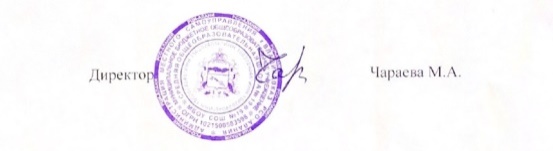 Учебный периодДатаДатаПродолжительностьПродолжительностьУчебный периодНачалоОкончаниеКоличество учебных недельКоличество учебных днейI четверть04.09.202327.10.2023840II четверть07.11.202329.12.2023839III четверть09.01.202422.03.20241152IV четверть01.04.202424.05.2024736Итого в учебном годуИтого в учебном годуИтого в учебном году34167Каникулярный периодДатаДатаПродолжительность каникул, праздничных и выходных дней в календарных дняхКаникулярный периодНачалоОкончаниеПродолжительность каникул, праздничных и выходных дней в календарных дняхОсенние каникулы28.10.202305.11.202310Зимние каникулы29.12.202308.01.202410Весенние каникулы23.03.202431.03.20249Летние каникулы25.05.202431.08.202499Выходные дниВыходные дниВыходные дни71Из них праздничные дниИз них праздничные дниИз них праздничные дни4ИтогоИтогоИтого199КлассУчебный предметФорма промежуточной
аттестации3-еРусский языкКонтрольная работа3-еЛитературное чтениеТехника чтения3-еРодной языкКонтрольная работа3-еЛитературное чтение на родном языкеСобеседование3-еИностранный языкТестирование3-еМатематикаКонтрольная работа3-еОкружающий мирДиагностическая работа3-еМузыкаТестирование3-еИзобразительное искусствоТворческая работа3-еТехнологияТворческая работа3-еФизическая культураТестирование/сдача нормативов4-йРусский языкКонтрольная работа4-йЛитературное чтениеТестирование4-йИностранный языкТестирование4-йМатематикаКонтрольная работа4-йОкружающий мирКонтрольная работа4-йОсновы религиозных культур и светской этики (4-й класс)Собеседование4-йМузыкаТестирование4-йИзобразительное искусствоТворческая работа4-йТехнологияТворческая работа4-йФизическая культураТестирование/сдача нормативовПериод учебной деятельности3–4-е классыУчебная неделя (дней)5Урок (минут)40Перерыв (минут)10 – 20Периодичность промежуточной аттестации1 раз в годУрокПродолжительность урокаПродолжительность перемены1-й8:30–9:155 минут2-й9:20–10:0020 минут3-й10:20–11:0010 минут4-й11:10–11:5020 минут5-й12:10–12:5010 минут6-й13:00–13:40Перерыв между уроками и занятиями внеурочной деятельности – 30 минутПерерыв между уроками и занятиями внеурочной деятельности – 30 минутПерерыв между уроками и занятиями внеурочной деятельности – 30 минутВнеурочная деятельностьС 14:10–